Publicado en Madrid el 30/05/2019 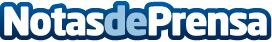 Qustodio analiza la ‘Generación Like’: adictos a los ‘me gusta’ y obsesionados con los followersSe trata de jóvenes que han crecido junto a las redes sociales y que han adoptado los likes como un símbolo de valor, reconocimiento e, incluso, autoestimaDatos de contacto:RedacciónNota de prensa publicada en: https://www.notasdeprensa.es/qustodio-analiza-la-generacion-like-adictos-a_1 Categorias: Telecomunicaciones Sociedad Dispositivos móviles Innovación Tecnológica http://www.notasdeprensa.es